JEU SERIEUX ANIMECO SUR LA POLITIQUE ECONOMIQUE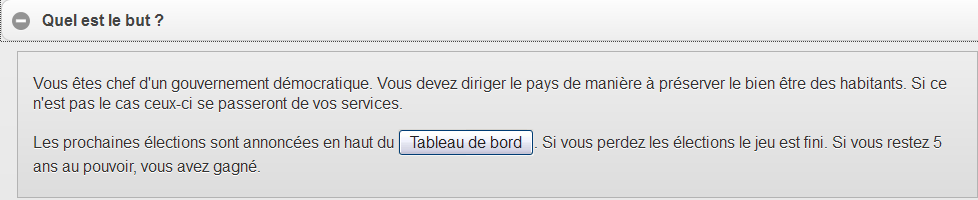 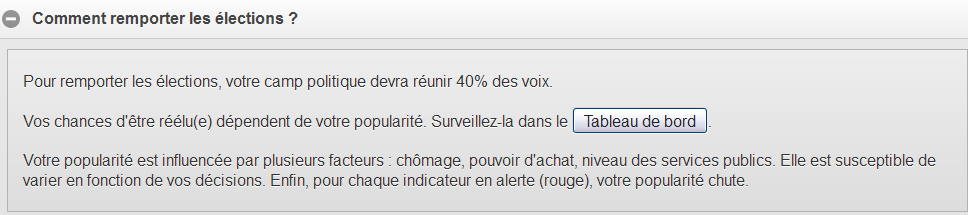 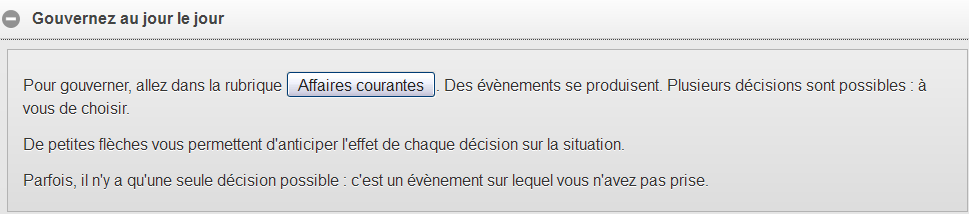 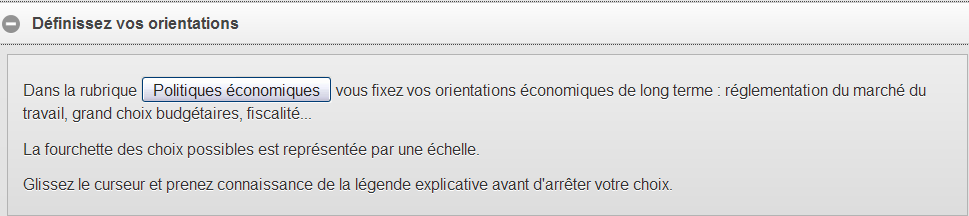 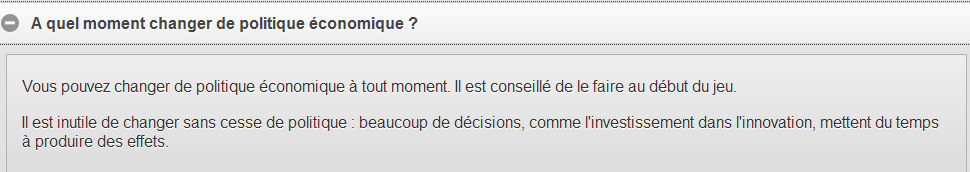 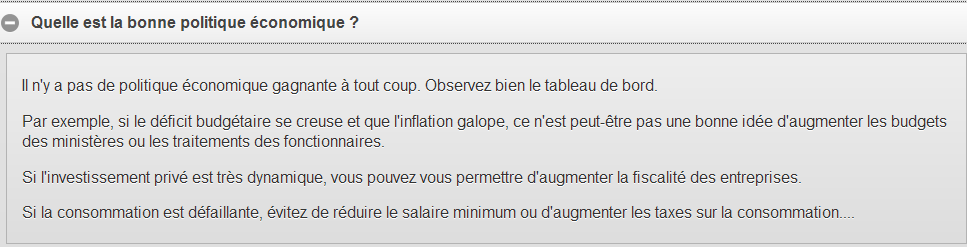 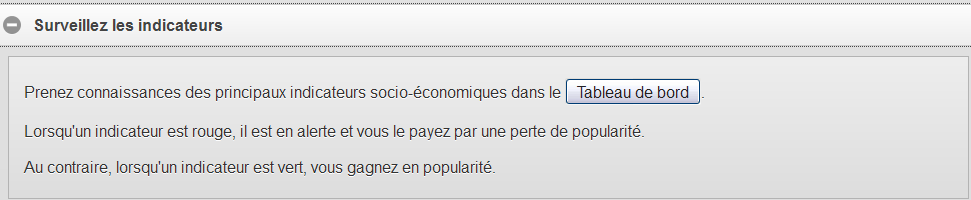 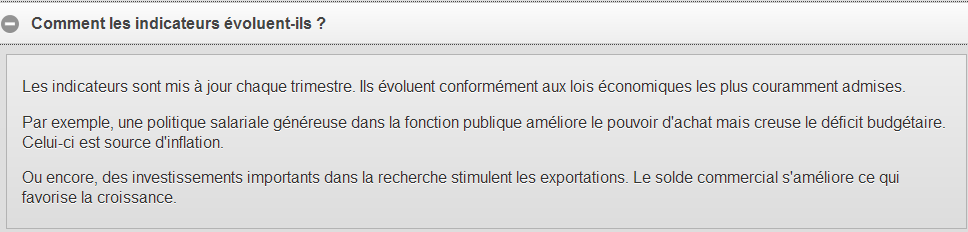 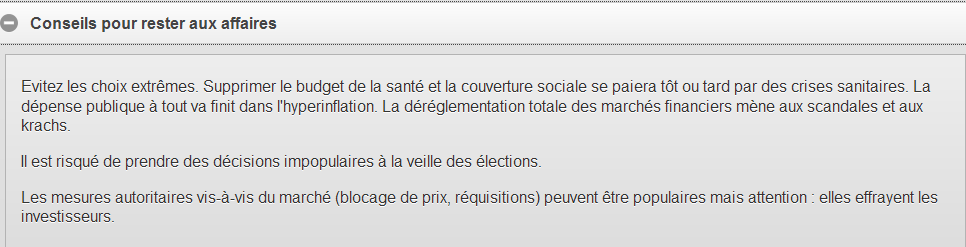 SCENARIO PEDAGOGIQUE : SEANCE DE 2 HEURES (1 heure de jeu et 1 h de synthèse) EN SALLE INFORMATIQUE PAR GROUPE DE 2 ÉLEVESLIRE LES CONSIGNES CI-DESSUSRELEVEZ LES INDICATEURS DE DÉPART SUR LA FICHE DE SUIVI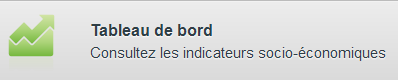 DÉFINISSEZ VOTRE POLITIQUE ÉCONOMIQUE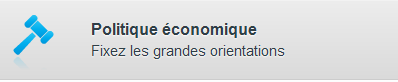 GÉREZ LES AFFAIRES COURANTES EN FONCTION DES ÉVÉNEMENTS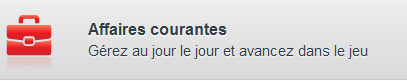 N’OUBLIEZ PAS D’ALLER CONSULTER REGULIEREMENT L’IMPACT DE VOS DECISIONS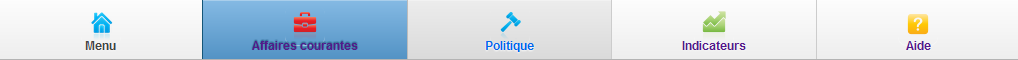 COMPLETEZ LA FICHE DE SUIVI  AU FUR ET A MESURERELEVEZ VOS INDICATEURS SUR LA FICHE DE SUIVI A LA FIN DES 15 EVENEMENTSA PARTIR DE L’EVOLUTION DES INDICATEURS, COMPAREZ LES POINTS POSITIFS ET LES POINTS NEGATIFS DE VOTRE POLITIQUE ECONOMIQUE ET ANALYSEZ EN LES CAUSES.  SCORE A BATTRE 43 406 points en ½ heure !